Фишки запрета.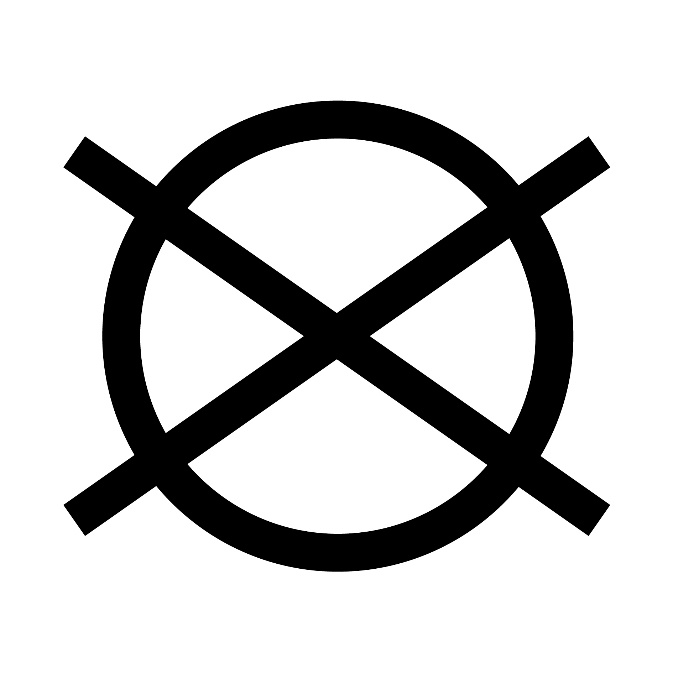 Стрелки.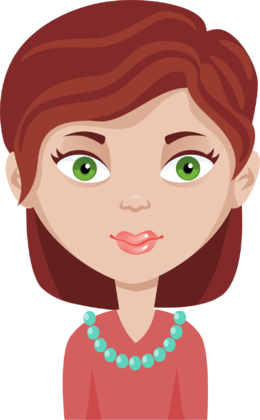 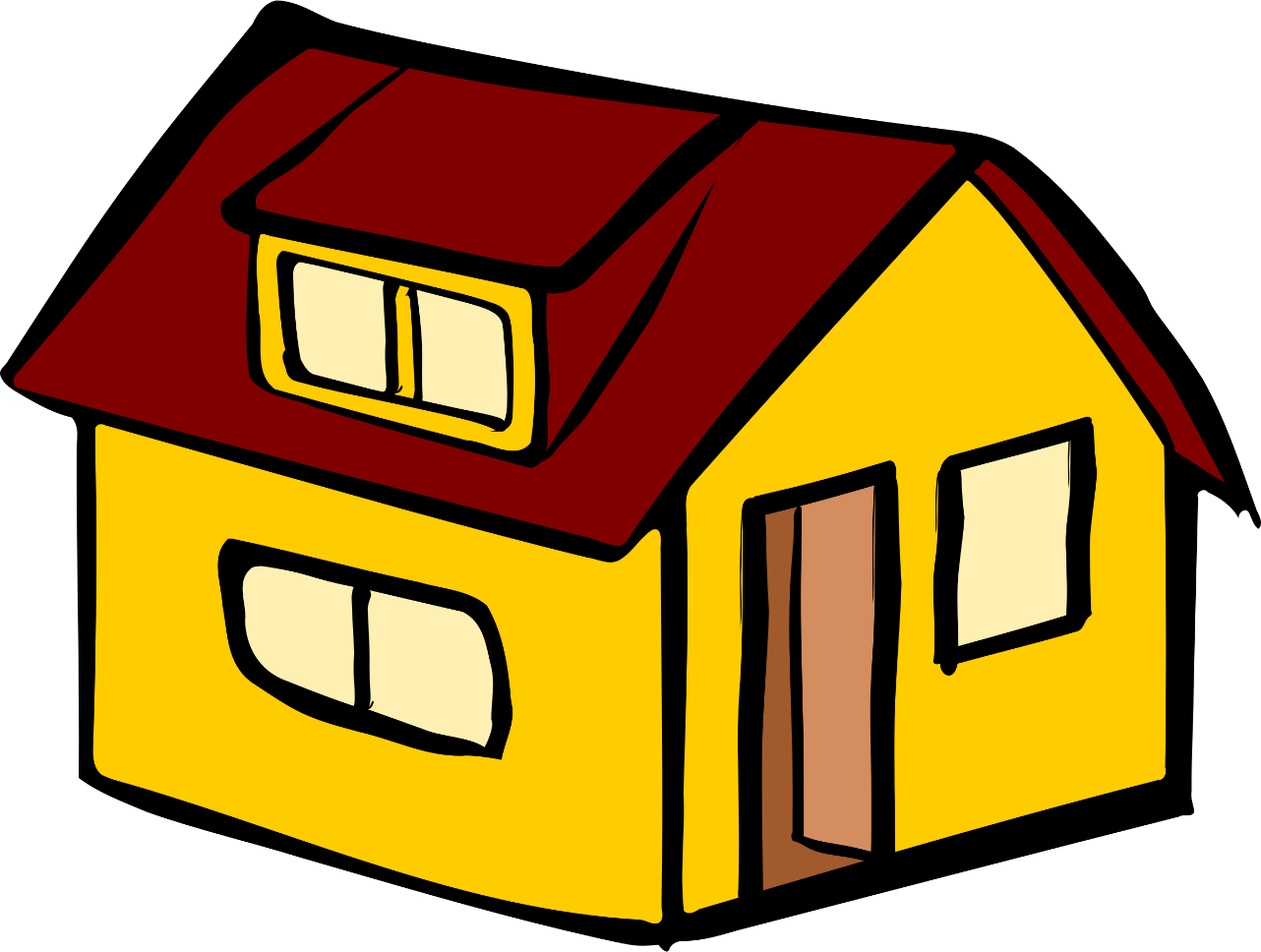 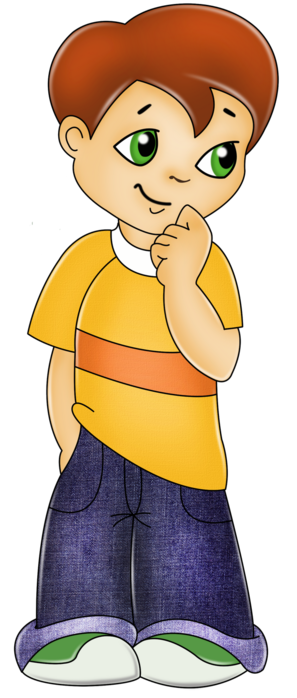 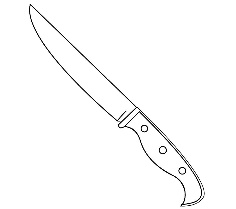 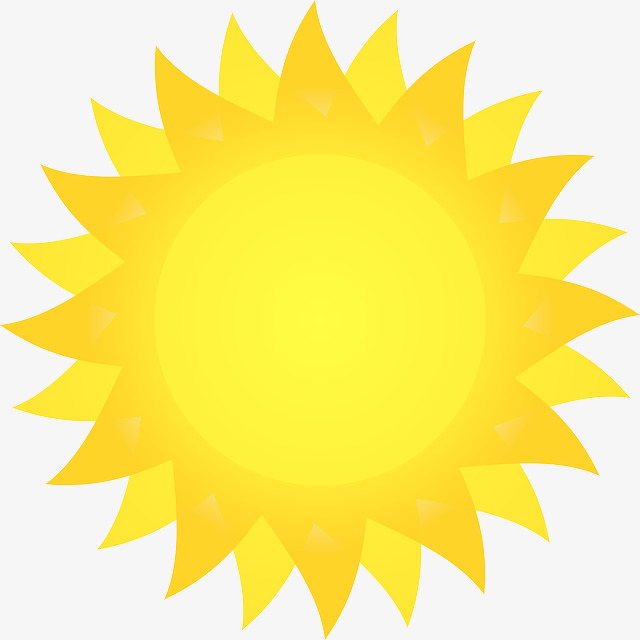 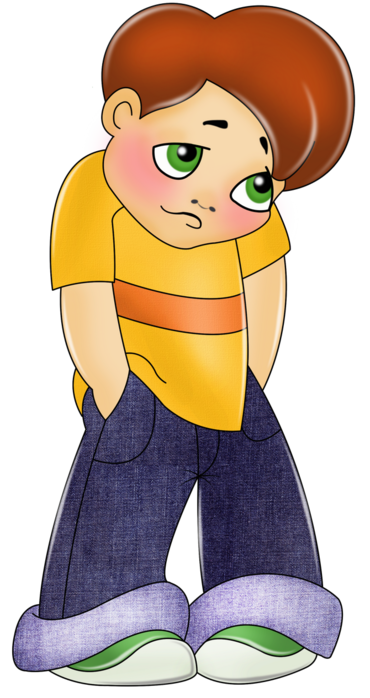 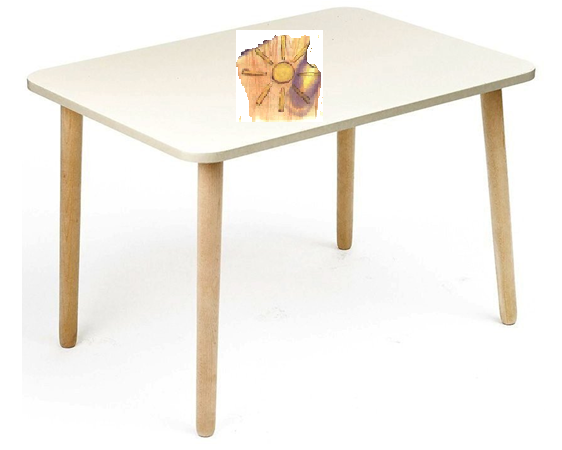 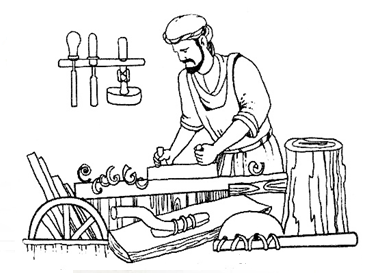 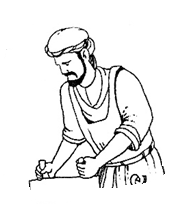 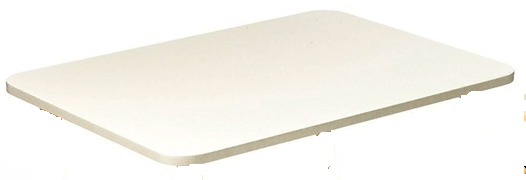 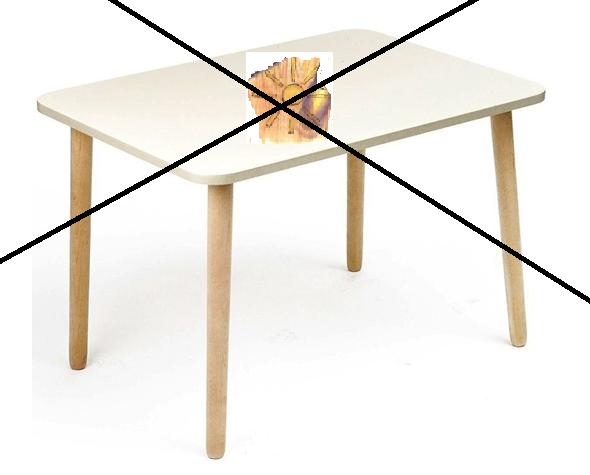 